Voor meer informatie, zie: Spirituele Therapie: www.aedskevansteenbergen.nl

“Be The Change You wish To See In The World”, Ghandi

In Licht en Liefde, AEdske van Steenbergen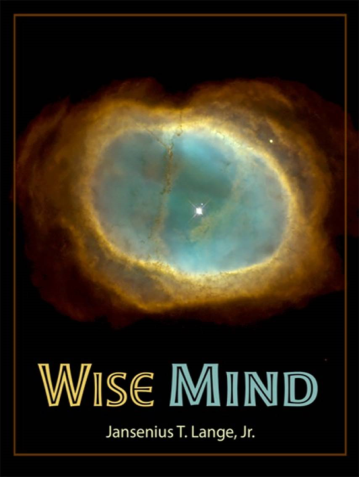 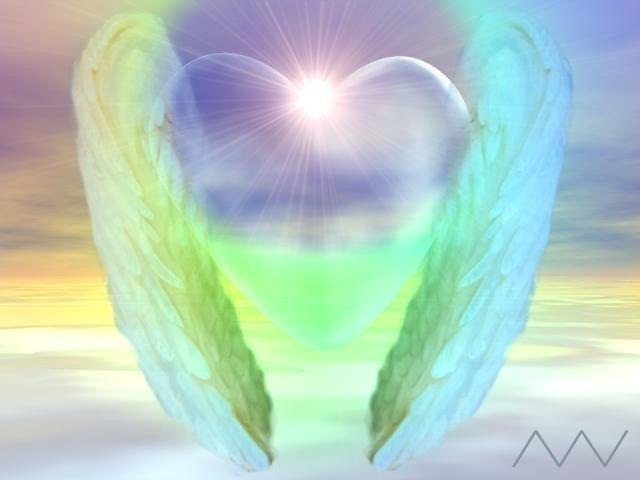 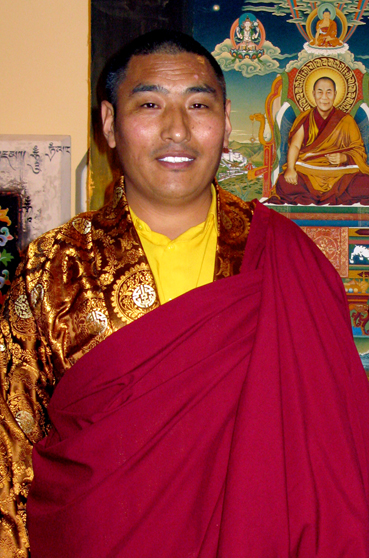 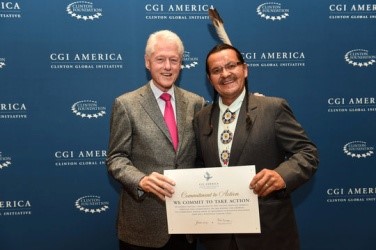 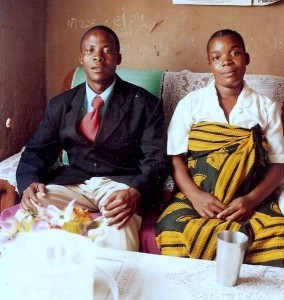 